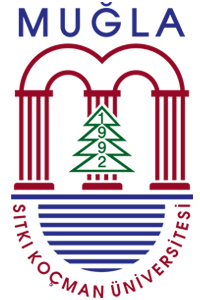 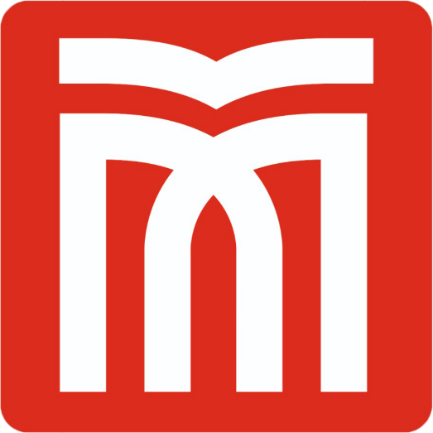 MUŞ ALPARSLAN ÜNİVERSİTESİARICILIK ARAŞTIRMA VE UYGULAMA MERKEZİİLE MUĞLA SITKI KOÇMAN ÜNİVERSİTESİ ARICILIK VE ÇAM BALI UYGULAMA VE ARAŞTIRMA MERKEZİ ARASINDA AKADEMİK İŞ BİRLİĞİ PROTOKOLÜ2022MUŞ ALPARSLAN ÜNİVERSİTESİ İLE MUĞLA SITKI KOÇMAN ÜNİVERSİTESİ ARASINDA AR-GE VE EĞİTİM İŞ BİRLİĞİ PROTOKOLÜAmaç MADDE 1 – Bu protokolün amacı, protokole taraf üniversitelerin bitkisel ve hayvansal üretim alanlarında bilimsel çalışmalar yapmak ve eğitim öğretim faaliyetlerinde bulunmaktır. Bu çerçevede taraflar sahip oldukları bilimsel araştırma alt yapısı ve imkanlarından karşılıklı olarak yararlanabileceklerdir.TaraflarMADDE 2 – Bu protokolün taraflarını Muş Alparslan Üniversitesi, Arıcılık Uygulama ve Araştırma Merkezi ile Muğla Sıtkı Koçman Üniversitesi, Arıcılık ve Çam Balı Uygulama ve Araştırma Merkezi oluşturmaktadır.TanımlarMADDE 3 – (1) Bu protokolün uygulanmasında;Akademik Personel: Bu protokolün tarafları olan Uygulama ve Araştırma Merkezlerinde çalışan Öğretim Üyesi, Öğretim Görevlisi ve Araştırma Görevlilerini,MAUN: Muş Alparslan Üniversitesi’ni,MSKU: Muğla Sıtkı Koçman Üniversitesi’ni,ARI MER: Muş Alparslan Üniversitesi, Arıcılık Uygulama ve Araştırma Merkezi’ni,MUCAM: Muğla Sıtkı Koçman Üniversitesi, Arıcılık ve Çam Balı Uygulama ve Araştırma Merkezi’ni,AR-GE Çalışması: Arı Yetiştiriciliği ve arı ıslahı ile arı ürünleri konusunda yapılacak bilimsel ve teknik çalışmalarını,Eğitim Çalışması: Hayvansal ve bitkisel üretim alanlarında yapılacak eğitim- öğretim, staj vb. çalışmalarını,AR-GE Çalışma Grubu: Araştırmaların planlanması, çalışmaların koordinasyonu, izlenmesi ve değerlendirmesi amacıyla protokol ortaklarını temsilen görevlendirilecek akademik personellerden oluşan çalışma grubunu,Eğitim Çalışma Grubu: Arıcılık ile ilgili eğitimlerin planlanması, koordinasyonu, izlenmesi ve değerlendirmesi amacıyla protokol ortaklarını temsilen görevlendirilecek akademik ve teknik personelden oluşan çalışma grubunu, ifade eder.KapsamMADDE 4– İş bu protokol, Bal arısı yetiştiriciliği, bal arısı ıslahı,  arı ürünleri ve bunlarla ilgili olarak biyoteknolojik çalışmaları kapsayan AR-GE faaliyetlerinin yürütülmesi, Madde 4 (1) de yer alan alanlarda eğitim, öğretim çalışmalarının yürütülmesi, Projelerin sağlıklı yürütülebilmesi amacıyla taraflara ait (laboratuvar, araştırma ve uygulama çiftlikleri, deneme alanlarının vb.) ortaklaşa kullanılması, AR-GE alt çalışma grupları tarafından gerçekleştirilecek araştırma ve geliştirme faaliyetlerinden elde edilen sonuçların birlikte değerlendirilerek yayınlanması, Protokol kapsamındaki konularda sempozyum, kongre, çalıştay ve diğer etkinliklerin düzenlenmesi konularını kapsamaktadır.YükümlülüklerMADDE 5 – (1) Üniversitelerin ortak yükümlülükleriOrtaklaşa proje çalışmaları yapılacak alanları ve bu doğrultuda AR-GE ve Eğitim çalışma gruplarını belirlemek.Amaç ve kapsamda yer alan hükümler çerçevesinde AR-GE projelerini ve Eğitim faaliyetlerini yürütmek üzere AR-GE ve Eğitim çalışma grubunda görevlendirilecek akademik personelleri belirlemek.AR-GE ve Eğitim Öğretim çalışmalarında ortak kullanılabilecek makine-techizat ve araştırma mekanlarını (Laboratuvar, Arılık, Arı kovanı, arı kolonisi vb.) belirlemek.Yürürlük, Protokolün Devri Yasağı ve FesihMADDE 6– (1) Protokol taraflarca imzalandığı tarihte yürürlüğe girer. (2) Taraflardan herhangi birinin geçerli bir gerekçe ve yazılı olarak ayrılma isteğini bildirmesi üzerine protokolün geçerliliği sona erer. (3) Fesih halinde, tarafların yerine getirmek üzere başlatmış oldukları yükümlülükler eksik bırakılamaz. Fesih tarihi sonrasında işler tamamlanıncaya kadar tarafların yükümlülükleri eksiksiz şekilde devam eder.(4) Fesih halinde, projeleri destekleyen (Bakanlık, TÜBİTAK ve TAGEM vb.) kurumlardan araştırma projesi bütçesi ile alınmış cihaz ve ekipmanlar proje yürütücüsü olan üniversiteye bırakılır.(5) Tarafların protokoldeki yükümlülüklerini yerine getirme(me)si durumunda karşı taraf söz konusu yükümlülükleri yerine getirilmesini talep eder. Eğer talep gerçekleşmezse  protokol tek taraflı olarak feshedilir.(6) Taraflarca serbestçe müzakere edilerek imzalanan iş bu protokoldeki yükümlülükler diğer tarafın yazılı onayı alınmaksızın hiçbir şekilde başkalarına devredilemez.Protokolün SüresiMADDE 7– İş bu protokolün süresi 3 (üç) yıldır. Taraflardan herhangi biri, süre bitiminden en az 3 (üç) ay önce karşı tarafa protokolün yenilenmeyeceğine dair yazılı bildirimde bulunmadığı takdirde protokol kendiliğinden birer yıl süreyle uzar. MADDE 8– İş bu protokol 8 (sekiz) maddeden ibaret olup ………………..22 tarihinde projenin tarafları arasında 2 (iki) nüsha olarak imza altına alınmıştır.                 Muş Alparslan Üniversitesi                               Muğla Sıtkı Koçman Üniversitesi                 Prof. Dr. Fethi Ahmet Polat                         Prof. Dr. Hüseyin ÇİÇEK        Muş Alparslan Üniversitesi Rektörü                 Muğla Sıtkı Koçman Üniversitesi Rektörü                                                    